James Erskine Public School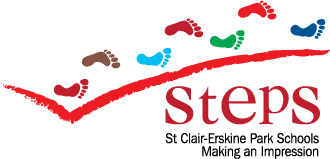 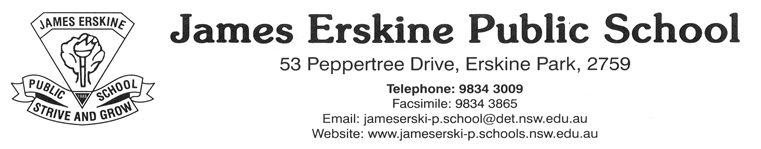 P & C Association53 Peppertree Drive, Erskine Park NSW 2759P & C MEETINGGeneral MeetingMeeting Opened: Wednesday 22nd of February 2023 at 5.52pmPresent: Mandy Scuglia, Bronwyn Clarke, Anastasia Park, Maria Galvez, Gorana Mankaryous, Melissa Kelly, Casey Robinson, Samantha Fowler, Sarah Elali, Karla Edwards, Ashleigh Chalker, Pelin Himo, Julieanna Lokeni, Amy Kanmaz, Teagan Wade, Amanda Grigg, Rose Kingi, Mel Bates, Jessie O’Donnell, Virginia D’AngelisApologies: Tash Walker, Kim DunscombeWelcome – Acknowledgement of country Minutes of previous meeting5.1 	Previous minutes accepted Bronwyn 5.2  	Seconded by JulianneMatters Arising from previous minutes - NilPrincipal’s Report – 2023 Organisation:Great start to the year. Its been busy but very rewarding. Students are happy, teachers are happy and by all accounts, community are happy. We have now have 21 classes. We began the year with 20. Our current enrolment is 502.Staffing:Mrs Shokouhi has received a permanent position at Granville PS and will be leaving us in week 8. I have contacted staffing to fill a vacant position that was given back to us this term and are awaiting to hear what will happen.Due to the high numbers of students in Stage 2 classes we made the decision to make another class. Classes had in excess of 31 students. Miss John and Mrs Sheens are job sharing this class – Wombats.We will be advertising the AP position towards the end of the term. I have spoken with my DEL and he is happy for us to wait until things quiet down. If anybody would like to experience a panel, please let me know so I can organise panel training and we can look to have you be a part of the recruitment process.Harmony DayMrs Filipo has joined us as AP Learning and Support and leads the team who look at supporting further needs of students. She also supervisors EALD. We have a very large multicultural population within our school community with the largest groups being, Arabic, Polynesian, Asian, Spanish and Indian. Mrs Filipo will be looking to coordinate our families and engage them more into our school. With that we are holding a large multicultural event for Harmony Day this year on March 21st and 22nd. Students will be performing, parents invited and also a food tasting for students of food from varied cultures.Looking forward to hosting this event and celebrating our cultures within our community.NAPLANHas moved to term 1 this year and will be taking place across the state from week 8 for years 3 and 5.Trauma Informed PracticeStaff complete the last session of DoE Trauma Informed Practice training with St Marys South Public-School next week. Training has been instrumental in staff gaining an understanding of trauma and the effects on student learning and behaviour.JEPS Behaviour Support Management PlanAs part of the IER, schools have to develop a BSMP and ensure community consultation. I am sharing our document for feedback and am open to further discussion and ideas that parents may wish to communicate (See attached)Shirt Designs:Some options for Sport shirts are displayed. Great feedback this evening from parents.Still a lot of communication around the school shirt and have had emails from parents so would like to invite parents to become part of a working party to source designs for a normal school shirt.Current sport designs will go out in a survey to community to rank in order of preference with prices. We are hoping for a 2week turn around. Survey results will be bought back to the next P&C meeting March 22 for transparency. Popular design can then be ordered by the P&C. Hopes to have stock in term 2 for families to purchase for students K-6.Working party for New Uniform tops Mandy ScugliaAnastasia ParkGorana MankaryousMelissa KellyCasey RobinsonSamantha FaueerSarah ElaliKarla EdwardsAshleigh ChalkerJulieanne LokeniAmy KanmazDeputy Principal’s Report - All students have returned to school and settled in very quickly to their new classes. School uniforms look great, and students appear eager in the morning ready to begin their learning. Whistle we have had a few changes to staff since the end of the year, all classes are covered and are building strong relationships with their teachers. Positive Behaviour for Learning - PBLOur school expectations for safe respectful learners in the various areas of our school have been shared with parents today as part of our Meet the Teacher sessions. They will also be sent home tomorrow to any family that was unable to attend our sessions today. These are the expectations that we specifically teach at JEPS so that our students can meet our behaviour expectations. We are hoping that by sending the expectations home that they can also be reinforced and celebrated at home.We have been having a strong focus on behaviour expectations in the toilets due to issues we have had over the last few weeks.In class teachers have been co-constructing the class expectations around our school expectations of being safe, respectful learners.Attendance Attendance continues to be a strong focus. Early in the term we sent home attendance procedures highlighting the responsibility of parent. Information on attendance was also sent home today as part of the Meet the Teacher package. At school class teachers, the executive and the attendance team constantly monitor, promote, and celebrate attendance. Our goal is to have at least 90% of our students at school at least 90% of the time.Correspondence InCrown Concepts – Mother’s  Day School gifts – Mother’s Day Smart ideas – Mother’s DayMoon and Back – Mother’s DayParent and citizen bookletPublic Education PartyCommonwealth Bank Statement – uniform shopCadbury Fundraising Treasurers Report – Opening Balance: $40 172.04Closing Balance: $43 015.38Uniform Shop Report – Opening Balance: $14 163.60Closing Balance: $20 122.70The Uniform shop still needs to order jackets before Winter Fundraising ReportThe P&C are at the stage of planning fundraising for the year and are open for ideas.We are looking at holding a Mother’s day and Father’s day stall this year. Hopefully a Mother’s day morning tea and Father’s day breakfast. Other fundraising ideas include discos, snow cones, crazy sock day, Krispy cream donuts, airbrush caps and Tee-lish brownies.  Many hands make light work and we are asking for family members that are willing to help with fundraising in any way to write their name down and we can get in contact. All adults that are wanting to help out they will need to complete a declaration for child-related workers form (even if you have a working with children’s check)General Business Uniform order sheets – to be put on School bags app and school websiteMeeting Close – 6.55pm Next Meeting – 22nd of March at 6pm